Register of Interests of Governors 2021-22 Current Governance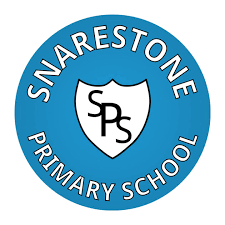 Governors' decisions must be taken and seen to be taken without any possibility of the influence of external or private interest.  It is therefore the duty of all School Governors to declare any personal interest in any matter which is before the Governor's decision.  The rules relating to this have been codified and are now contained in the Education School Government Amendment Regulations 1996.A direct pecuniary interest is where a Governor may personally benefit from the consequences of a decision.An indirect pecuniary interest is where a Governor's employer, a partner in a partnership, or a company in which they have shares, a body of which they are trustee, director or member, such as a club or charity may benefit from the consequence of the decisionA business interest is the involvement of a governor or their family members in any trade or profession, along with any direct interest they may have in any company providing goods or services to the school.Name of GovernorNature of Interest Mr Tom AshbyDaughter attends Snarestone Primary School.Mrs Emma BurdittNone.Mr Owen DaviesDaughter attends Snarestone Primary School.Mr Mark Eydman (Clerk)Chair of Governors, Ashby C of E Primary SchoolChair of Governors, Newbold C of E Primary SchoolClerk to Governors, Stonebow Primary SchoolClerk to Governors, Hemington Primary SchoolTrainer for GDS, Leicestershire County CouncilHas delivered training to governors at Snarestone Primary School.Mr Mark Haggan (Chair)Son attends Snarestone Primary School.Mrs Corinna HoldenSons attend Snarestone Primary School.Mr Tim Jewitt (Headteacher)None.Mrs Lydia LeesonSENDCo at Dove Bank Primary/Barwell InfantsParent Governor at Willesley Primary SchoolMiss Rebecca Popple (Staff)None.Mr Steven TideswellNone.Mrs Claire Trewartha (Vice-Chair)Son attends Snarestone Primary School.  Daughter attends Snarestone Cygnets pre-school.Works for Department for Education, RSC, West Midlands where schools deal with are in the West Midlands Region. No schools in Leicestershire fall under remit.  